                                                                                                                                            № 34  22  июля 2020 г.   17.07.2020 № 22РОССИЙСКАЯ ФЕДЕРАЦИЯИРКУТСКАЯ ОБЛАСТЬНИЖНЕУДИНСКИЙ РАЙОНАДМИНИСТРАЦИЯЗАРЕЧНОГО МУНИЦИПАЛЬНОГО ОБРАЗОВАНИЕАДМИНИСТРАЦИЯ СЕЛЬСКОГО ПОСЕЛЕНИЯПОСТАНОВЛЕНИЕ  «ОБ УТВЕРЖДЕНИИ ОТЧЕТА ОБ ИСПОЛНЕНИИ БЮДЖЕТА ЗАРЕЧНОГО МУНИЦИПАЛЬНОГО ОБРАЗОВАНИЯ ЗА 2 КВАРТАЛ 2020 ГОДА»В соответствии со ст. 264.2 Бюджетного кодекса Российской Федерации, п. 6 ст. 52 Федерального Закона от 03.10.2003 года № 131-ФЗ «Об общих принципах организации местного самоуправления в Российской Федерации»,  Положением о бюджетном процессе заречного муниципального образования, Уставом Заречного муниципального образования,ПОСТАНОВЛЯЮ:1. Утвердить отчет об исполнении бюджета Заречного муниципального образования за 2 квартал 2020 года по доходам в сумме 3 534 377,71 руб., по расходам в сумме 3 529 083,51руб., с профицитом бюджета в сумме 5 294,20руб.2. Утвердить отчет  об исполнении бюджета Заречного муниципального образования за 2 квартал 2020 года по кодам видов доходов, подвидов доходов, классификаций операций согласно приложению  № 1 к настоящему постановлению.3. Утвердить отчет об исполнении бюджета Заречного муниципального образования за  2 квартал 2020 года по ведомственной структуре расходов бюджета согласно приложению № 2 к настоящему постановлению.4. Утвердить отчет об исполнении бюджета Заречного муниципального образования за  2 квартал 2020 года по подразделам, целевым статьям и видам расходов функциональной  классификации расходов бюджета согласно приложению № 3 к настоящему постановлению.5. Утвердить отчет об исполнении источников финансирования дефицита бюджета по кодам классификации источников финансирования дефицитов бюджета Заречного муниципального образования за 2 квартал 2020 года согласно приложению № 4 к настоящему постановлению.6. Утвердить  сведения  о  численности  муниципальных  служащих  органов  местногосамоуправления,  работников  муниципальных  учреждений  и  фактических    затратахна их денежное содержание за 2 квартал 2020 года согласно приложению  № 5 к настоящему постановлению.7. Утвердить отчет об исполнении средств резервного фонда Заречного муниципального образования за 2 квартал 2020 года согласно приложению № 6 к настоящему постановлению.8. Настоящее постановление подлежит опубликованию в «Вестнике Заречного сельского поселения».9. Контроль  за исполнением настоящего постановления оставляю за собой.Глава Заречногомуниципального образования                                                        А.И.Романенко17.07.2020 г. № 23РОССИЙСКАЯ ФЕДЕРАЦИЯИРКУТСКАЯ ОБЛАСТЬ НИЖНЕУДИНСКИЙ РАЙОН АДМИНИСТРАЦИЯЗАРЕЧНОГО МУНИЦИПАЛЬНОГО ОБРАЗОВАНИЯ-АДМИНИСТРАЦИЯ СЕЛЬСКОГО ПОСЕЛЕНИЯПОСТАНОВЛЕНИЕ ОБ УТВЕРЖДЕНИИ ПОРЯДКА ОСУЩЕСТВЛЕНИЯ КАПИТАЛЬНЫХ ВЛОЖЕНИЙ В ОБЪЕКТЫ МУНИЦИПАЛЬНОЙ СОБСТВЕННОСТИ ЗАРЕЧНОГО МУНИЦИПАЛЬНОГО ОБРАЗОВАНИЯ, А ТАКЖЕ ПРИНЯТИЯ РЕШЕНИЙ О ПОДГОТОВКЕ И ОСУЩЕСТВЛЕНИИ БЮДЖЕТНЫХ ИНВЕСТИЦИЙ В  соответствии со ст.  78.2 и ч.2 ст.79 Бюджетного кодекса Российской Федерации, Федеральным законом от 06.10.2003г. №131-ФЗ «Об общих принципах организации местного самоуправления в Российской Федерации», руководствуясь статьей 40 Устава Заречного муниципального образования, администрация Заречного муниципального образования,ПОСТАНОВЛЯЕТ:Утвердить  Порядок осуществления капитальных вложений в объекты муниципальной собственности Заречного муниципального образования, а также  принятия решений о подготовке и реализации бюджетных инвестиций в указанные объекты.Опубликовать настоящее постановление в печатном средстве массовой     информации «Вестник Заречного сельского поселения» и на официальном сайте администрации Заречного муниципального образования в информационно-телекоммуникационной сети «Интернет».Контроль за исполнением настоящего постановления оставляю за собой.Глава Заречногомуниципального образования                                                            А.И.РоманенкоУтвержденпостановлением администрацииЗаречного муниципального районамуниципального образованияот 17.07.2020 г. № 23ПОРЯДОК осуществления капитальных вложений в объекты муниципальной собственности Заречного муниципального образования, а также  принятия решений о подготовке и осуществлении бюджетных инвестиций 1. ОБЩИЕ ПОЛОЖЕНИЯ1. Настоящий Порядок устанавливает:1)    порядок принятия решения о подготовке и реализации бюджетных инвестиций за счет средств бюджета муниципального образования в объекты капитального строительства муниципальной собственности или в приобретение объектов недвижимого имущества в муниципальную собственность муниципального образования в форме капитальных вложений в основные средства, находящиеся (которые будут находиться) в муниципальной собственности муниципального образования;2) порядок осуществления бюджетных инвестиций в форме капитальных вложений в объекты капитального строительства муниципальной собственности или в приобретение объектов недвижимого имущества в муниципальную собственность муниципального образования за счет средств бюджета муниципального образования (далее - бюджетные инвестиции), в том числе условия передачи органами местного самоуправления муниципальным бюджетным учреждениям или муниципальным автономным учреждениям, муниципальным унитарным предприятиям (далее - организации) полномочий муниципального заказчика по заключению и исполнению от имени муниципального образования муниципальных контрактов от лица указанных органов, а также порядок заключения соглашений о передаче указанных полномочий;3) порядок принятия решений о предоставлении права главным распорядителям заключать соглашение о предоставлении субсидий на срок, превышающий срок действия утвержденных ему лимитов бюджетных обязательств на предоставление субсидий;4)  порядок предоставления из бюджета муниципального образования субсидий организациям на осуществление капитальных вложений.2. Под бюджетными инвестициями понимают бюджетные средства, направляемые на создание или увеличение за счет средств бюджета  муниципального образования стоимости муниципального имущества.3. Муниципальный заказчик - администрация Заречного муниципального образования,  уполномоченная принимать бюджетные обязательства в соответствия с бюджетным законодательством Российской Федерации от имени муниципального образования и осуществляющая закупки.4. Бюджетные инвестиции предоставляются на осуществление капитальных вложений в объекты капитального строительства, включенные в соответствии с установленным администрацией муниципального образования порядком в муниципальные программы, в пределах средств, предусмотренных в бюджете муниципального образования на очередной финансовый год и плановый период на соответствующие цели.5. Созданные или приобретенные в результате осуществления бюджетных инвестиций объекты закрепляются в установленном порядке на праве оперативного управления или хозяйственного ведения за организациями с последующим увеличением стоимости основных средств, находящихся на праве оперативного управления у этих организаций, или увеличением уставного фонда муниципальных унитарных предприятий, основанных на праве хозяйственного ведения, либо включаются в состав муниципальной казны муниципального образования.6. Осуществление бюджетных инвестиций за счет средств бюджета муниципального образования в объекты капитального строительства или объекты недвижимого имущества, которые не относятся (не могут быть отнесены) к муниципальной собственности, не допускается.7. Бюджетные инвестиции могут осуществляться на условиях софинансирования капитальных вложений за счет средств федерального и областного бюджетов.          8.    Порядок принятия решений о подготовке и реализации бюджетных инвестиций в объекты капитального строительства муниципальной собственности и приобретения объектов недвижимого имущества в муниципальную собственность муниципального образования, установленный разделом 2 настоящего Порядка, не распространяется на предоставление бюджетных инвестиций в целях проведения аварийно-восстановительных работ, ликвидации последствий чрезвычайных ситуаций природного и техногенного характера и иных мероприятий, связанных с ликвидацией последствий стихийных бедствий и других чрезвычайных ситуаций.II. ПОРЯДОК ПРИНЯТИЯ РЕШЕНИЙ О ПОДГОТОВКЕ И РЕАЛИЗАЦИИ БЮДЖЕТНЫХ ИНВЕСТИЦИЙ1. Инициатором подготовки проекта решения о подготовке и реализации бюджетных инвестиций выступает главный распорядитель бюджетных средств муниципального образования, наделенный в установленном порядке полномочиями в соответствующей сфере ведения (далее - главный распорядитель).2. Отбор объектов капитального строительства, в строительство, реконструкцию которых необходимо осуществлять бюджетные инвестиции, а также объектов недвижимого имущества, на приобретение которых необходимо осуществлять бюджетные инвестиции, производится с учетом:- основных направлений развития, обозначенных в документах стратегического планирования Заречного муниципального образования (далее - муниципальное образование);- поручений главы муниципального образования.  3. Проект решения о подготовке и реализации бюджетных инвестиций подготавливается главным распорядителем в форме проекта постановления администрации муниципального образования.4. Проектом решения о подготовке и реализации бюджетных инвестиций могут предусматриваться несколько объектов капитального строительства или объектов недвижимого имущества.5. Проект решения о подготовке и реализации бюджетных инвестиций должен содержать следующую информацию в отношении каждого объекта капитального строительства либо объекта недвижимого имущества:1) наименование объекта капитального строительства согласно проектной документации (паспорту инвестиционного проекта в отношении объекта капитального строительства – в случае отсутствия на дату подготовки проекта решения утвержденной законодательством Российской Федерации   проектной документации), либо наименование объекта недвижимого имущества согласно проекту бюджетных инвестиций;2) направление инвестирования (строительство, реконструкция, в том числе с элементами реставрации, техническое перевооружение, приобретение);3) наименование главного распорядителя бюджетных средств и муниципального заказчика;4) параметры, непосредственно характеризующие объект капитального строительства (объект недвижимого имущества);5) срок ввода в эксплуатацию (приобретения) объекта;6) параметры стоимости и финансового обеспечения объекта:- сметная стоимость объекта капитального строительства (при наличии утвержденной проектной документации) или предполагаемая стоимость объекта капитального строительства, либо стоимость приобретения объекта недвижимого имущества, определяемая на основании независимой оценки, согласно проекту бюджетных инвестиций с выделением объема бюджетных инвестиций на подготовку проектной документации или приобретение прав на использование типовой проектной документации, информация о которой включена в реестр типовой проектной документации (в отношении жилых и административных зданий, объектов социально-культурного и коммунально-бытового назначения), и проведение инженерных изысканий, выполняемых для подготовки такой проектной документации;- распределение сметной стоимости объекта капитального строительства (при наличии утвержденной проектной документации) или предполагаемой стоимости объекта капитального строительства или стоимости приобретения объекта недвижимого имущества по годам реализации проекта бюджетных инвестиций с выделением объема бюджетных инвестиций на подготовку проектной документации или приобретение прав на использование типовой проектной документации, информация о которой включена в реестр типовой проектной документации (в отношении жилых и административных зданий, объектов социально-культурного и коммунально-бытового назначения), и проведение инженерных изысканий, выполняемых для подготовки такой проектной документации;- общий (предельный) объем бюджетных инвестиций, предоставляемых на реализацию инвестиционного проекта, с выделением объема бюджетных инвестиций: на подготовку (корректировку) или приобретение прав на использование типовой проектной документации, информация о которой включена в реестр типовой проектной документации (в отношении  жилых и административных зданий, объектов социально-культурного и коммунально-бытового назначения), и проведение инженерных изысканий, выполняемых для подготовки (корректировки) такой проектной документации, а также на проведение технологического и ценового аудита, если бюджетные инвестиции на указанные цели предоставляются  ( в ценах соответствующих лет реализации инвестиционного проекта), на строительно-монтажные работы и прочие затраты, включая авторский надзор;  8) распределение общего (предельного) объема предоставляемых бюджетных инвестиций по годам реализации инвестиционного проекта и источника финансирования с выделением объема   бюджетных инвестиций: на подготовку (корректировку) или приобретение прав на использование типовой проектной документации, информация о которой включена в реестр типовой проектной документации (в отношении  жилых и административных зданий, объектов социально-культурного и коммунально-бытового назначения), и проведение инженерных изысканий, выполняемых для подготовки (корректировки) такой проектной документации, а также на проведение технологического и ценового аудита, если бюджетные инвестиции на указанные цели предоставляются  ( в ценах соответствующих лет реализации инвестиционного проекта), на строительно-монтажные работы и прочие затраты, включая авторский надзор;  9) наличие выделенного для целей строительства земельного участка, наличие/отсутствие инженерных коммуникаций, примерная стоимость оснащения земельного участка инженерными коммуникациями в случае их отсутствия (либо в случае отсутствия возможности осуществить расчет - указать причины).6. В случае необходимости корректировки проектной документации в проекте решения о подготовке и реализации бюджетных инвестиций указывается объем средств бюджета, необходимых соответственно на корректировку этой документации и проведение инженерных изысканий, выполняемых для корректировки такой документации.7. Главный распорядитель направляет согласованный с ответственным исполнителем муниципальной программы, в рамках которой планируется осуществлять бюджетные инвестиции, проект решения о подготовке и реализации бюджетных инвестиций  на согласование в бюджетную комиссию Заречного муниципального образования.8. Главный распорядитель одновременно с проектом решения о подготовке и реализации бюджетных инвестиций представляет:1) расчет предполагаемого объема эксплуатационных расходов, необходимых для содержания объекта капитального строительства или объекта недвижимого имущества после ввода его в эксплуатацию (приобретения), и источники их финансового обеспечения с представлением материалов, обосновывающих указанные расчеты (либо в случае отсутствия возможности осуществить расчет - указать причины);2) пояснительную записку с обоснованием необходимости осуществления бюджетных инвестиций (характеристика проблемного вопроса, решаемого с помощью осуществления бюджетных инвестиций, актуальность и практическая значимость реализации бюджетных инвестиций для поселения).9. Решение бюджетной комиссии, принятое по итогам рассмотрения обращения о предоставлении субсидии, отражается в протоколе бюджетной комиссии, копия которого направляется главному распорядителю. 10. В случае принятия бюджетной комиссией решения о предоставлении субсидии главный распорядитель готовит проект постановления администрации Заречного муниципального образования   о предоставлении субсидии, в котором указывается:1) получатель субсидии;2) цель предоставления субсидии и ее объем с распределением по годам в отношении каждого объекта с указанием его наименования;3) размер субсидии;4) срок, на который заключается соглашение о предоставлении субсидии. III. ПОРЯДОК ОСУЩЕСТВЛЕНИЯ БЮДЖЕТНЫХ ИНВЕСТИЦИЙ1. Осуществление бюджетных инвестиций осуществляется в соответствии с нормативными правовыми актами администрации муниципального образования, принятыми в соответствии с разделом 2 настоящего Порядка.2. Расходы, связанные с бюджетными инвестициями, осуществляются в порядке, установленном бюджетным законодательством Российской Федерации на основании муниципальных контрактов, заключенных в целях строительства (реконструкции) и (или) приобретения объектов:1) муниципальными заказчиками, являющимися получателями средств бюджета муниципального образования;2) организациями, которым переданы полномочия муниципального заказчика по заключению и исполнению от имени муниципального образования, от лица органов местного самоуправления, муниципальных контрактов.3. Муниципальные контракты заключаются и оплачиваются в пределах лимитов бюджетных обязательств, доведенных муниципальному заказчику как получателю средств бюджета, либо в порядке, установленном Бюджетным кодексом Российской Федерации и иными нормативными правовыми актами, регулирующими бюджетные правоотношения, в пределах средств, предусмотренных решениями о подготовке и реализации бюджетных инвестиций, на срок, превышающий срок действия утвержденных ему лимитов бюджетных обязательств.4.В целях осуществления бюджетных инвестиций в соответствии с подпунктом 2 пункта 2 раздела 3 настоящего Порядка муниципальными заказчиками заключаются с организациями соглашения о передаче полномочий муниципального заказчика по заключению и исполнению от имени муниципального образования, от лица органов местного самоуправления, муниципальных контрактов (за исключением полномочий, связанных с введением в установленном порядке в эксплуатацию объектов муниципальной собственности) (далее - соглашение о передаче полномочий).5. Условием передачи полномочий муниципального заказчика по заключению и исполнению муниципальных контрактов при осуществлении бюджетных инвестиций в объекты капитального строительства и (или) приобретения объектов недвижимого имущества (за исключением полномочий, связанных с введением в установленном порядке в эксплуатацию объектов муниципальной собственности) (далее - условия передачи полномочий), является соответствие целей и видов деятельности, предусмотренных уставом организации, целям и видам деятельности по осуществлению бюджетных инвестиций в объекты капитального строительства или приобретения объектов недвижимого имущества.6. Соглашение о передаче полномочий может быть заключено в отношении нескольких объектов капитального строительства и (или) объектов недвижимого имущества и должно содержать в том числе:1) цель предоставления субсидии и ее объем с разбивкой по годам в отношении каждого объекта, на строительство (реконструкцию, в том числе с элементами реставрации, технического перевооружение) или приобретение которого предоставляется субсидия, с указанием его наименования, мощности, сроков строительства (реконструкции, в том числе с элементами реставрации, технического перевооружения) или приобретения, стоимости объекта, соответствующих решению о предоставлении субсидии, а также общего объема капитальных вложений в объект муниципальной собственности за счет всех источников финансового обеспечения, в том числе объема предоставляемой субсидии, соответствующему решению о предоставлении субсидии. Объем предоставляемой субсидии должен соответствовать объему бюджетных ассигнований на предоставление субсидий, предусмотренных муниципальной программой;2) положения, устанавливающие права и обязанности сторон соглашения о предоставлении субсидии и порядок их взаимодействия при реализации вышеуказанного соглашения;3) условие о соблюдении учреждением при использовании субсидии положений, установленных законодательством Российской Федерации о контрактной системе в сфере закупок товаров, работ, услуг для обеспечения государственных и муниципальных нужд;4) положения, устанавливающие обязанность учреждения по открытию в финансовом органе администрации Заречного муниципального   образования (далее – финансовый орган) лицевого счета для учета операций с субсидиями;5) обязательство учреждения осуществлять эксплуатационные расходы, необходимые для содержания объекта после ввода его в эксплуатацию (приобретения), за счет средств, предоставляемых из бюджета муниципального образования в объеме, не превышающем размер соответствующих нормативных затрат, применяемых при расчете субсидии на финансовое обеспечение выполнения муниципального задания на оказание муниципальных услуг (выполнение работ);6) сроки (порядок определения сроков) перечисления субсидии, а также положения, устанавливающие обязанность перечисления субсидии на лицевой счет, открытый в финансовом органе;7) положения, устанавливающие право главного распорядителя, предоставляющего субсидию, на проведение проверок соблюдения учреждением условий, установленных соглашением о предоставлении субсидии;8) порядок возврата учреждением средств в объеме остатка не использованной на начало очередного финансового года перечисленной ей в предшествующем финансовом году субсидии в случае отсутствия решения главного распорядителя, предоставляющего субсидию, о наличии потребности направления этих средств на цели предоставления субсидии;9) порядок возврата сумм, использованных учреждением, в случае установления по результатам проверок фактов нарушения целей и условий, определенных соглашением о предоставлении субсидии;10) положения, предусматривающие приостановление предоставления субсидии либо сокращение объема предоставляемой субсидии в связи с нарушением учреждением условия о софинансировании капитальных вложений в объекты за счет иных источников финансирования в случае, если решением предусмотрено такое условие;11) порядок и	 сроки представления учреждением отчетности об использовании субсидии;12) срок действия соглашения о предоставлении субсидии;13) случаи и порядок внесения изменений в соглашение о предоставлении субсидии, в том числе в случае уменьшения в соответствии с Бюджетным кодексом Российской Федерации главным распорядителем ранее доведенных в установленном порядке лимитов бюджетных обязательств на предоставление субсидии, а также случаи и порядок досрочного прекращения соглашения о предоставлении субсидии.7. Соглашение о передаче полномочий заключается в случае, если данное условие предусмотрено решением о подготовке и реализации бюджетных инвестиций, либо на основании отдельного постановления администрации муниципального образования о передаче полномочий, согласованного в соответствии с разделом 2 настоящего Порядка.8. Операции с бюджетными инвестициями осуществляются в порядке, установленном финансовым органом администрации муниципального образования для исполнения бюджета муниципального образования, и отражаются на лицевых счетах, открываемых в финансовом органе администрации муниципального образования в установленном им порядке.9. Контроль целевого, эффективного использования бюджетных инвестиций осуществляется муниципальным заказчиком и финансовым органом   в порядке, установленном действующим законодательством Российской Федерации и заключенными соглашениями.10.  Не использованные на начало очередного финансового годаостатки субсидий подлежат перечислению учреждением в бюджет муниципального образования в установленном порядке.11. В соответствии с решением главного распорядителя, осуществляющего в соответствии с Бюджетным кодексом Российской Федерации полномочия главного распорядителя, о наличии потребности в не использованных на начало очередного финансового года остатках субсидий, остатки субсидий могут быть использованы в очередном финансовом году для финансового обеспечения расходов, соответствующих целям предоставления субсидий.IV. ПОРЯДОК ПРИНЯТИЯ РЕШЕНИЙ О ПРЕДОСТАВЛЕНИИ ПРАВА ГЛАВНЫМ РАСПОРЯДИТЕЛЯМ   ЗАКЛЮЧАТЬ СОГЛАШЕНИЕ О ПРЕДОСТАВЛЕНИИ СУБСИДИЙ НА СРОК, ПРЕВЫШАЮЩИЙ СРОК ДЕЙСТВИЯ УТВЕРЖДЕННЫХ ЕМУ ЛИМИТОВ БЮДЖЕТНЫХ ОБЯЗАТЕЛЬСТВ НА ПРЕДОСТАВЛЕНИЕ СУБСИДИЙ1. По решению администрации Заречного муниципального образования главному распорядителю может быть предоставлено право заключать соглашения о предоставлении субсидий на срок, превышающий срок действия утвержденных ему лимитов бюджетных обязательств на предоставление субсидий.2. Для получения права, заключить соглашение о предоставлении субсидии на срок, превышающий срок действия утвержденных главным распорядителем лимитов бюджетных обязательств на предоставление субсидий, главный распорядитель готовит обращение в бюджетную комиссию в соответствии с пунктом 5 главы 2 настоящего Порядка.3. В случае принятия бюджетной комиссией положительного решения главный распорядитель готовит проект постановления администрации Заречного муниципального образования   о предоставлении главному распорядителю права заключить соглашение о предоставлении субсидии учреждению, на срок превышающий срок действия утвержденных главному распорядителю лимитов бюджетных обязательств на предоставление субсидий.ЗАРЕЧНОГОСЕЛЬСКОГО  ПОСЕЛЕНИЯ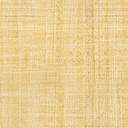 